LAPORAN HASIL KUISIONER EVALUASI DOSEN DAN MAHASISWA 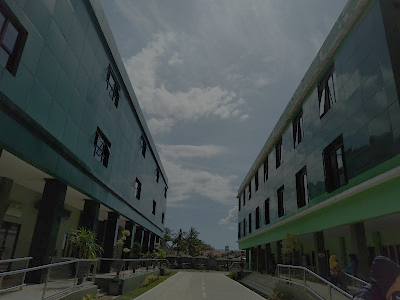 FAKULTAS KEGURUAN DAN ILMU PENDIDIKAN SEMESTER GENAP 2020-2021GUGUS PENJAMIN MUTUFKIPUNIVERSITAS SULTAN AGENG TIRTAYASA2021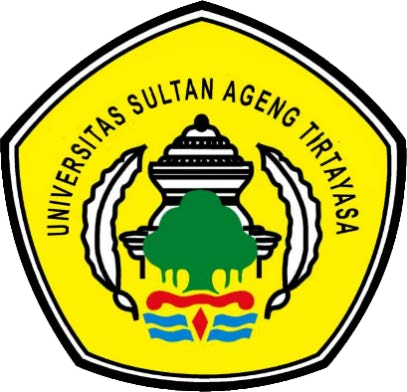 LAPORAN HASIL KUISIONER EVALUASI DOSEN DAN MAHASISWAFAKULTAS KEGURUAN DAN ILMU PENDIDIKAN SEMESTER GENAP 2020-2021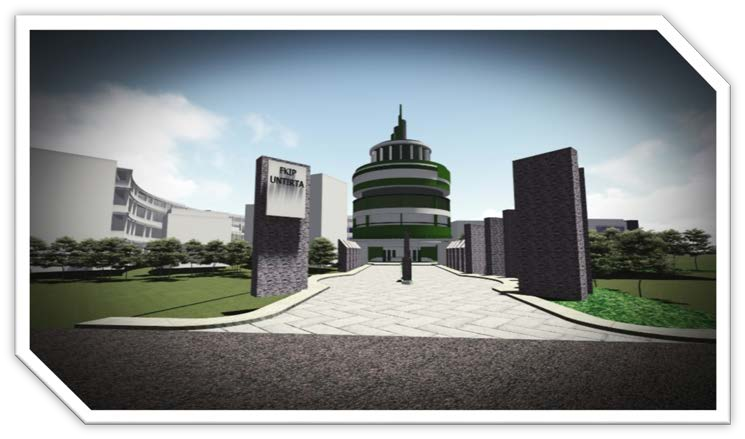 FAKULTAS KEGURUAN DAN ILMU ENDIDIKAN UNIVERSITAS SULTAN AGENG TIRTAYASA2021KATA PENGANTARDengan  mengucap  syukur  Alhamdulillah  atas  kehadirat  Allah  SWT,  akhirnya laporan  analisis  hasil  kuisioner evaluasi dosen dan mahasiswa semester Genap 2020-2021 FKIP Universitas Sultan Ageng Tirtayasa dapat terselesaikan.   Laporan   ini   diharapkan   dapat   menjadi   gambaran   persepsi   guna peningkatan  kedepannya  untuk  kualitas  secara  menyeluruh  di  FKIP Universitas Sultan Ageng Tirtayasa Tuntutan  akan  peningkatan  kualitas  kinerja  sangat  penting  dalam  lingkungan FKIP Universitas Sultan Ageng Tirtayasa.  Untuk  itulah  perlu  dilakukan  pengukuran  terhadap  elemen  terkait  yang  ada  di FKIP Universitas Sultan Ageng Tirtayasa. Dengan melakukan survei ini maka pihak yang terlibat dapat mengetahui  hasil  hasil  kuisioner evaluasi dosen dan mahasiswa semester Genap 2020-2021 sehingga  dapat  dilakukan  peningkatan kedepannya kedepan.Ahir kata kami mengucapkan terimakasih atas bantuan dan dukungan barbagai pihak  hingga  laporan  ini  terselesaikan.  Mohon  maaf  atas  kelemahan  dan  kekurangan laporan  ini  yang  masih  jauh  dari  sempurna ,  serta  pihak-pihak  yang  tidak  berkenan dengan hasil ini. Mohon saran dan masukan, agar kedepan laporan hasil kepuasan ini dapat lebih baik dan memberikan kontribusi untuk perbaikan kinerja seluruh elemen di di  FKIP Universitas Sultan Ageng Tirtayasa Gugus  Penjaminan Mutu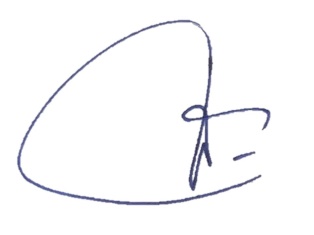 Dr. Rida Oktorida Khastini M. SiNIP. 198110282008012017BAB I. PENDAHULUANLatar BelakangKegiatan monitoring dan evaluasi ini adalah kegiatan yang dilaksanakan Gugus Penjaminan   Mutu   dengan   tujuan   untuk   memastikan  proses terkait pendukung kegiatan   pembelajaran   yang ada di lingkungan FKIP Untirta telah dilaksanakan dengan baik sesuai dengan rencana, tujuan, dan standar atau target yang telah ditetapkan.  Pelayanan publik kepada mahasiswa dan dosen di FKIP Untirta sampai saat ini sudah berjalan lancar, akan tetapi, untuk memenuhi kualitas yang diharapkan oleh pengguna jasa khususnya para mahasiswa dengan melakukan evaluasi perbaikan layanan Dengan adanya kegiatan monev evaluasi dosen dan mahasiswa ini dapat diketahui permasalahan yang dapat menghambat proses kegiatan   pembelajaran   dan selanjutnya dapat pula dicarikan alternatif pemecahan masalahnya.Pelaksanaan  monev evaluasi dosen dan mahasiswa selama 1 tahun ajaran dilakukan pada semester Genap 2020-2021 FKIP Universitas Sultan Ageng Tirtayasa ini  dilaksanakan  secara  online dengan beberapa indikator penilaian yang  diintegrasikan  ke  dalam  sistem SIAKAD (http://siakad.untirta.ac.id/portal/)  yang dapat diakses oleh dosen dan mahasiswa. Waktu pelaksanaan pengisian adalah di akhir setiap semester pada saat mahasiswa melihat hasil penilaian akademik dan sebelum mengisi KRS ( Kartu Rencana Studi) semester ke depan. Tujuan Pelaksanaan kegiatan monitoring dan evaluasi evaluasi dosen dan mahasiswa semester Genap 2020-2021 ini bertujuan untuk mengetahui hasil pelayanan akademik di universitas, fakultas dan jurusan kepada dosen dan mahasiswa, kualitas sarana dan prasarana pendukung proses pembelajaran, pelayanan MBKM dan tersedianya data minat moda pembelajaran pada semester selanjutnya BAB II. PEMBAHASANJumlah responden dosen sebanyak 232 orang dan responden mahasiswa sebanyak 5317 orang. Penilaian dengan skala likert 0-4 dengan kriteria ssebagai berikutHasil kuisioner secara umum yang diisi oleh responden dosen menunjukkan data sebagai berikut:Penilaian kepuasan mahasiswa terhadap pelayanan infrasturktur dan kegiatan MBKM ini dilakukan untuk melihat bagaimana kemampuan institusi  membantu mahasiswa dan memberikan jasa dengan cepat terhadap mahasiswa. Penilaian ini dilakukan setiap akhir semester. Penilaian akan dilihat data aspek mana yang menjadi kelemahan dalam memberikan pelayanan dalam proses pendidikan. Berikut sebaran hasil kuisioner secara umum yang diisi oleh responden mahasiswa.Hasil evaluasi proses pembelajaran yang dilakukan oleh dosen di 18 jurusan di lingkungan FKIP menunjukan secara umum memiliki rata-rata diatas 3.0. Akan tetapi masih ada 10 jurusan dengan dosen yang nilai rata-ratanya dibawah 3.0 yaitu Jurusan P. MatematikaJurusan P. BiologiJurusan Pendidikan Pancasila Dan KewarganegaraanJurusan PNFJurusan Bimbingan dan KonselingJurusan SendratasikJurusan Pendidikan Bahasa IndonesiaJurusan Pendidikan Bahasa InggrisJurusan Penedidikan SosiologiJurusan Pendidikan IPAHasil Penilaian Mahasiswa terhadap Kinerja  Dosen Jurusan di lingkungan FKIP memiliki indikator yaituHasil Penilaian Mahasiswa terhadap Kinerja  Dosen Jurusan di lingkungan FKIPJurusan PVTEJurusan PVTMJurusan P. MatematikaJurusan P. FisikaJurusan P. KimiaJurusan P. BiologiJurusan PKNJurusan P. SejarahJurusan PGPAUDJurusan PNFJurusan Pendidikan KhususJurusan PGSDJurusan B.KJurusan SendratasikJurusan Pendidikan Bahasa IndonesiaJurusan Pendidikan Bahasa InggrisJurusan Pendidikan SosiologiJurusan Pendidikan IPABAB III. KESIMPULANBerdasarkan hasil analisis rekomendasi dan tindak lanjut berupa persentase tingkat kepuasan mahasiswa dan dosen hingga mencapai nilai 4 persen perlu dilakukan perbaikan layanan maupun infrastruktur sarana dan prasanana. Perlu adanya diskusi  secara bersama-sama UPPS dan PS terhadap sarana dan prasarana yang dirasa kurang dengan mencoba mengusulkan ke rektorat pemenuhan sarana prasarana yang masih dirasa kurang  dan penyediakan sarana dan prasarana yang diperlukan dalam mendukung proses kegiatan  pembelajaran. Terkait dengan proses kinerja dosen, hasil evaluasi terutama untuk jurusan yang memiliki dosen dengan nilai kinrja yang masih dibawah 3 ini disampaikan ke masing-masing jurusan untuk ditindak lanjuti sehingga kedepannya kinerja akan semakin membaikSkalaKeterangan4Sangat Baik3Baik2Buruk1Sangat Buruk0Tidak AdaNoGrup PertanyaanPertanyaanJumlah DataScoreRata-rata1PELAYANAN AKADEMIK UNIVERSITASTata Kelola Layanan Akademik (UNIVERSITAS)2327563,261PELAYANAN AKADEMIK UNIVERSITASDukungan Staf Tenaga Kependidikan (Tendik) terhadap Pembelajaran2327733,331PELAYANAN AKADEMIK UNIVERSITASPenjaminan Mutu Akademik2327413,192PELAYANAN AKADEMIK FAKULTAS/PASCATata Kelola Layanan Akademik (FAKULTAS/PASCA)2327553,252PELAYANAN AKADEMIK FAKULTAS/PASCADukungan Staf Tenaga Kependidikan (Tendik) terhadap Pembelajaran2327673,312PELAYANAN AKADEMIK FAKULTAS/PASCAPenjaminan Mutu Akademik2327393,193PELAYANAN AKADEMIK JURUSAN/PRODITata Kelola Layanan Akademik (JURUSAN/PRODI)2327853,383PELAYANAN AKADEMIK JURUSAN/PRODIDukungan Staf Tenaga Kependidikan (Tendik) terhadap Pembelajaran2327883,403PELAYANAN AKADEMIK JURUSAN/PRODIPenjaminan Mutu Akademik2327603,284INFRASTRUKTUR, FASILITAS, SARANA DAN PRASARANA (DOSEN)Gedung dan Ruang Kelas serta Fasilitas terkait 2327103,064INFRASTRUKTUR, FASILITAS, SARANA DAN PRASARANA (DOSEN)Portal SPADA (www.spada.untirta.ac.id) Untirta2327273,134INFRASTRUKTUR, FASILITAS, SARANA DAN PRASARANA (DOSEN)Fasilitas Umum (Masjid, Parkir, Taman, dll)2327303,154INFRASTRUKTUR, FASILITAS, SARANA DAN PRASARANA (DOSEN)Keamanan, Kebersihan dan Kenyamanan Lingkungan Kerja2327343,164INFRASTRUKTUR, FASILITAS, SARANA DAN PRASARANA (DOSEN)Layanan Perpustakaan: Universitas (Pusat), Fakultas/Pasca, dan Jurusan/Prodi2327253,13Total3248104903,23NoGrup PertanyaanPertanyaanJumlah DataScoreRata-rata1INFRASTRUKTUR, FASILITAS, SARANA DAN PRASARANA (MAHASISWA)Gedung dan Ruang Kelas serta Fasilitas Terkait (Toilet, dll)5318155822,931INFRASTRUKTUR, FASILITAS, SARANA DAN PRASARANA (MAHASISWA)Portal SPADA (www.spada.untirta.ac.id) Untirta5318162593,061INFRASTRUKTUR, FASILITAS, SARANA DAN PRASARANA (MAHASISWA)Keamanan, Kebersihan dan Kenyamanan Lingkungan5318162263,051INFRASTRUKTUR, FASILITAS, SARANA DAN PRASARANA (MAHASISWA)Fasilitas Umum (Masjid, Parkir, Taman, dll)5318160083,011INFRASTRUKTUR, FASILITAS, SARANA DAN PRASARANA (MAHASISWA)Layanan Perpustakaan: Universitas (Pusat), Fakultas/Pasca, dan Jurusan/Program Studi5318161743,042PELAYANAN MBKMSosialiasasi kegiatan Merdeka Belajar Kampus Merdeka (MBKM) di Untirta5317160243,012PELAYANAN MBKMKebijakan terkait kegiatan Merdeka Belajar Kampus Merdeka (MBKM) di Untirta5317162473,062PELAYANAN MBKMKemudahan dalam mengikuti kegiatan Merdeka Belajar Kampus Merdeka (MBKM) di Untirta5317161053,032PELAYANAN MBKMSarana dan prasarana yang berhubungan dengan kegiatan Merdeka Belajar Kampus Merdeka di Untirta5317159533,00Total478581445783,02PENILAIANTransparansi Penilaian yang DigunakanUjian/Tugas Sesuai RPS/Mata KuliahUmpan Balik/Koreksi/Perbaikan atas Pekerjaan MahasiswaPEMBELAJARAN DARINGKejelasan pemberian petunjuk pelaksanaan pembelajaran daring sebelum perkuliahan dimulai oleh dosenDosen merancang pembelajaran daring yang dilakukan dengan baikAdanya Keselarasan antara tujuan pembelajaran yang telah dirancang dan kegiatan daringKualitas konten/materi yang disajikan pada pembelajaran daring disajikan dengan bahasa yang komunikatif dan menarikKualitas ragam objek pembelajaran (teks, gambar, audio, video, animasi, simulasi) yang disajikanKetersediaan waktu yang efektif untuk melakukan diskusi materi perkuliahan via daring antara dosen dan mahasiswaAdanya Kualitas pemberian umpan balik oleh dosen kepada mahasiswa terhadap hasil tugas yang diberikan via daringKualitas desain presentasi dalam pembelajaran daringKesesuaian pemberian tugas pada pembelajaran daringKetepatan waktu dalam pelaksanaan pembelajaran daringKemudahan dalam mengakses layanan pembelajaran daringKualitas pemberian komentar oleh dosen terhadap forum diskusi dalam pembelajaran daringKejelasan rubrik penilaian terhadap tugas yang telah diberikan oleh dosenObjektivitas pemberian nilai/score terhadap tugas yang telah diberikan oleh dosen kepada mahasiswa via daringKualitas pembelajaran daring yang telah dilaksanakanRankingNIPNamaJumlah KelasJumlah RespondenTotal NilaiRata-rata120141010IWAN RIDWAN, S.Pd.I., M.Pd.I25635663,54244309554Akhmad Baihaqi, Dr., M.Hum25635453,523132310201ENDI PERMATA, S.T., M.T.38250823,44422860006RIA YUNI LESTARI, M.Pd25634433,425443140IRWANTO, Dr., S.Pd,T.,MT.,MM,M.Pd.,MA613683243,406443034Dr. SITI SUHARSIH, S.S., M.Pd.25634253,407199007062020121010Bagus Dwicahyono, S.ST., M.Pd513078593,368443153ILHAM AKBAR DARMAWAN, M.Pd616096223,34922830006Mustofa Abi Hamid, M.Pd.T6180107023,301022313663,301122830004MOHAMMAD  FATKHURROKHMAN, M.Pd.616697893,281222830002Ratna Ekawati, M.Pd.513477543,21132009003DIDIK ARIBOWO, S.T., M.T.37945683,211422830001Desmira, ST., MT.716192043,18159000000020Arum Wahyuni P, S.E., M.Si.35329323,07RankingNIPNamaJumlah KelasJumlah RespondenTotal NilaiRata-rata120141010IWAN RIDWAN, S.Pd.I., M.Pd.I26942853,4523673015607INDRIA WAHYUNI, S.Pd., M.Si.14628123,40322880001Nashar, M.Pd.14628083,39420141167ATEP IMAN, SPd.,M.Pd.37544113,22522840001Anggi Rahmani, M. Pd.14727173,21620141168MUHAMMAD NURTANTO, M.Pd.12011513,20720141172DEDDY SUPRIYATNA, S.Pd., MT513175013,18820141200HARIS ABIZAR, M.Pd715388023,189208121001MOH. FAWAID, S.Pd.T., M.T49454263,1710199411122020121009Ikhsanudin, S.Pd., M.Pd512169273,151120141171Sulaeman Deni Ramdani, M.Pd.59554413,1512198912152020121008Hamid Abdillah, S.Pd., M.Pd513275283,14134430973RIAN OKTARIANA FIRMANSYAH, M.Pd59755883,14142009001SUHENDAR, Dr., S.Pd., M.T.13720513,081520141170Soffan Nurhaji, M.Pd.411765023,04RankingNIPNamaJumlah KelasJumlah RespondenTotal NilaiRata-rata1443146SYAMSURI, Dr., S.Si., M.Si.410465913,522443142PIPIT MARIANINGSIH,  M.Si.311774033,5230030018103RIA SUDIANA, S.Si., M.Si.414891203,4240027038801Etika Khaerunnisa, S.Pd., M.Pd.412172463,355446090SEPTI KUNTARI, S.Pd., M.Pd.311770223,336443019SUDADIO, Prof. Dr, M.Pd.38952783,3370428018701Aan Subhan Pamungkas, S.Pd., M.Pd411869973,3289000000032RATU BAI ROHIMAH, Hj., S.Ag., M.A311769823,3290024098007NOVALIYOSI, Dr, S.Si., M.Pd.310864283,31100413048801Isna Rafianti, S.Pd., M.Pd.5178104553,2811443035ANWAR MUTAQIN, Dr., S.Si., M.Si.49052153,2512443016YUYU YUHANA, Dr., M.Si.39152593,24130018027904IHSANUDIN, S.Si., M.Si.410862903,24140007017904JAENUDIN, S.Si., M.Si.414886143,2315443038SITI AISAH, S.Pd., M.Hum.13822003,22160023037502Aan Hendrayana, Dr, S.Si., M.Pd.311967853,17170010088205HENI PUJIASTUTI, Dr, S.Pd., M.Pd.39855733,16180021037804HEPSI NINDIASARI, Dr, S.Pd., M.Pd.39754873,1419443062IKA HANDAYANI, S.Pd., M.Pd.26033903,14200021087608YANI SETIANI, S.Si., M.Si.311966783,12210021026608ILMIYATI RAHAYU, Dra, M.Si.38848833,11220019018203NURUL ANRIANI, Dr., S.Si.,M.Pd26033523,1023443148Dr. CECEP ANWAR HADI FS, S.Si., M.Si.9273150753,08240006127505KHAIRIDA ISKANDAR, S.Si., M.Si.12714753,04250016097903SUKIRWAN, Dr., S.Pd., M.Pd.510254422,96260010118103ABDUL FATAH, Dr., S.Pd., M.Pd.412858682,56RankingNIPNamaJumlah KelasJumlah RespondenTotal NilaiRata-rata120141010IWAN RIDWAN, S.Pd.I., M.Pd.I26944403,572443141IING DWI LESTARI, Dr., S.Si., M.Si.26943393,4939000000030ASEP SAEFULLAH, S.Pd., M.Si.26943213,48422860003Ikman Nur Rahman, M.Pd.26942893,45522800001INDRI SARI UTAMI, S.Pd., M.Pd.515493493,3762280004RAHMAT FIRMAN SEPTIYANTO, M.Si.38853063,3574410653YUDI GUNTARA, M.Pd411770263,3484410654GANESHA ANTARNUSA, M.Sc514183443,2992280002RUDI HARYADI, Dr., M.PFis.26940653,27102280006DINA RAHMI DARMAN, M.Pd.411668283,2711443020YAYAT RUHIAT, Prof. Dr. H., M.Si.26436963,21122009010YUS RAMA DENNY M., S.Si., M.Si., Ph.D.37241103,1713132306448ANDRI SUHERMAN, Drs. H, M.Si.37643133,15RankingNIPNamaJumlah KelasJumlah RespondenTotal NilaiRata-rata120141010IWAN RIDWAN, S.Pd.I., M.Pd.I26943873,53220141048FEBRIAN ALWAN BAHRUDIN, M.Pd.27043383,44378710192Rakhmi Setyani Sartika, M.FoodScTech13521493,4142282002Ratna Sari Siti Aisyah, M.Pd8270163253,3652282001Isriyanti Affifah, M.Si8243145753,3369000000026Indah Langitasari, S.Si., M.Pd.9268160493,33743446014Arga Satrio Prabowo, M.Pd27041843,328443112LUSIANI DEWI ASSAAT, Dr., S.Pd., M.Si.8264157303,3192282003Imas Eva Wijayanti, M.Si9310182773,281078710006Ratu Diah Koerniawati, S.Gz., M.Si13419863,25112282004Solfarina, Dr, S.Pd., M.Si11306178083,2312443080IRHAMNI, M.Si.7246139743,16130006127505KHAIRIDA ISKANDAR, S.Si., M.Si.26937453,02RankingNIPNamaJumlah KelasJumlah RespondenTotal NilaiRata-rata1443142PIPIT MARIANINGSIH,  M.Si.6225134083,322443138NANI MARYANI, Dr., MS.37644493,293443211IKA RIFQIAWATI, M.Pd718497153,234443151DIAN RACHMAWATI, M.Sc.310057523,225443212DWI RATNASARI, M.Pd9314181323,226443088Usman, M.Pd.10341196443,227443141IING DWI LESTARI, Dr., S.Si., M.Si.311968603,208443075MILA ERMILA HENDRIYANI, M.Pd.9297169633,199443086Mahrawi, M.Pd.310257903,18103673015607INDRIA WAHYUNI, S.Pd., M.Si.412973513,171122240101Adi Nestiadi, M.Pd.310961593,1612198109192005011004ADITYA RAHMAN KN, S.Si., M.Eng.10333188313,1613443132Rida Oktorida Khastini, Dr, M.Si.6182102673,1514443027ENGGAR UTARI, Dr. Hj, M.Si.614773323,1315443082EVI AMELIA, M.Si.37842012,99164430081AHMAD FAUZI, M.Pd12211522,9117443083Ade Husnul Mawadah, Dr, S.S., M.Hum.12211502,9018443085SUROSO MUKTI LEKSONO, Dr, M.Si.310949352,53RankingNIPNamaJumlah KelasJumlah RespondenTotal NilaiRata-rata120141048FEBRIAN ALWAN BAHRUDIN, M.Pd.6198117303,2922285011HUDJOLLY, M.Phil516697183,25322860001Wardatul Ilmiah, M.Pd.26336873,25422860009Febri Saefulloh, M.Pd26336713,24519121983Reza Mauldy Raharja, M.Pd.7232134903,23622860005DINAR SUGIANA F, M.Pd6194112673,237198109192005011004ADITYA RAHMAN KN, S.Si., M.Eng.26336433,218443107Dr. UJANG JAMALUDIN, S.Pd., M.Si., M.Pd.26336423,21922860003Ikman Nur Rahman, M.Pd.5175101143,211020141167ATEP IMAN, SPd.,M.Pd.26335983,171122860007RONNI JUWANDI, M.Pd516996143,161222860002Wika Hardika Legiani, M.Pd.516493013,1513199010212020122005QOTRUN NIDA, SH., M.H.39955733,1315443106RATNA SARI DEWI, Dr., M.Pd.13418913,091622860006RIA YUNI LESTARI, M.Pd413675413,0817132317840Damanhuri, M.Pd.13417722,90RankingNIPNamaJumlah KelasJumlah RespondenTotal NilaiRata-rata19000000008Dedi Mulia, M.Pd.25835273,3820018027904IHSANUDIN, S.Si., M.Si.13520923,3230005106513Agus Rustamana, Dr, M.Pd9273162883,3140023105910Mohammd Ali Fadillah, Dr, DEA7213126753,31522860001Wardatul Ilmiah, M.Pd.25834283,28622880012TUBAGUS UMAR SYARIF HADI WIBOWO, S.Pd., M.Pd.515691643,26722880003Rikza Fauzan, M.Pd.6186108613,24822880004Arif Permana Putra, M.Pd.9290166903,20922880006Eko Ribawati, S.Pd., M.Pd.515989443,13100019068104YUNI MARYUNI, S.Pd., M.Pd.15420235143,1111443052Ana Nurhasanah,, S.Pd., M.Pd.515887883,091222880001Nashar, M.Pd.6187103413,07RankingNIPNamaJumlah KelasJumlah RespondenTotal NilaiRata-rata1443113Alis Triena Permanasari, S.Sn., M.Pd.25030343,37278710010Ratu Amalia Hayani, Hj, S.Ag., M.Pd.25231473,363443114Atin Fatimah, M.Pd.36840683,32419810315Kristiana Maryani, Dr., S.Pd., M.Pd.516296673,325443014Cucu Atikah, Dr. Hj, M.Pd.410864233,30619781204Siti Khosiah, Dr., S.Pd., M.Pd.410562083,2870023099103Dadang Dwi Septiyan, M.P.d12514713,278222800001RATIH KUSUMAWARDANI, M,.Pd7180105803,279443211IKA RIFQIAWATI, M.Pd25532293,2610443098Laily Rosidah, M.Pd.716596593,251122850026ALFIANDY WARIH HANDOYO, M.Pd25532093,2412197503222Tri Sayekti, M.Pd.410963183,2213443145ROSMANIA RIMA, S.Pd., M.Pd.25632333,2114443015Isti Rusdiyani, Dr. Hj, M.Pd.25431053,1915443052Ana Nurhasanah,, S.Pd., M.Pd.25531593,1916197303060Dr. Luluk Asmawati, S.S., M.Pd.514582703,1717443084FADLULLAH, M.Si.38446673,091819790810Fahmi, S.Pd., M.Pd.410959883,05RankingNIPNamaJumlah KelasJumlah RespondenTotal NilaiRata-rata10026046705Istinganatul Ngulwiyah, Dra., M.Pd.39456373,3324430086Indra Sudrajat, M.Pd412674443,283443010HIDAYATULLAH, Drs. H, M.M.39354843,28422860005DINAR SUGIANA F, M.Pd39354633,265443019SUDADIO, Prof. Dr, M.Pd.716999033,26622900020NURUL HAYAT, SP., M.Si39253483,237443005Prof. M. SYADELI HANAFI, Dr. H, M.Pd.412773623,2284430085Ino S Rawita, Dr., M.Pd6184105453,1994430084DADAN DARMAWAN, M.Pd.11233121993,18104430087Nisa Lathasia, M.Pd6177100553,16114430081AHMAD FAUZI, M.Pd38246353,14124430083HERLINA SIREGAR, M.Pd.9210110493,1413443003Suherman, Dr. Drs H, M.Pd.38346603,1214443124ILA ROSMILAWATI, S.Pd., M.Si., Phd1219694343,1115443007H Nandang Faturohman, Dr., M.Pd.48547253,0916443002H ROMLI ARDIE, Dr., M.Pd.6188104063,0817443008Sholih, Dr. Drs. H, M.Pd.617997803,0418443030MOHAMAD NAIM, Dr. Drs, M.Si., M.Pd26836342,97RankingNIPNamaJumlah KelasJumlah RespondenTotal NilaiRata-rata19000000008Dedi Mulia, M.Pd.9294187083,542199206172020122018Siti Musayaroh, S.Pd., M.Pd413686183,523022004TATI NURUL HAYATI, M.Pd.25433993,5049000000029REZA FEBRI ABADI, M.Pd8254158653,4759000000010Sistriadini Alamsyah Sidik, M.Pd.8276169723,4262287001NETI ASMIATI, M.Pd7207126953,41722860001Wardatul Ilmiah, M.Pd.26437823,28822860003Ikman Nur Rahman, M.Pd.26437803,2899000000011Yuni Tanjung Utami, M.Pd.7187105353,1310222101Raharja Winata, M.Pd12714913,07119000000007Toni Yudha Pratama, Dr., M.Pd.6197106713,01RankingNIPNamaJumlah KelasJumlah RespondenTotal NilaiRata-rata1443092LUKMAN NULHAKIM, Dr., M.Pd.13724033,612443095A. SYACHRUROJI, M.Pd.311171243,573443212DWI RATNASARI, M.Pd311170183,5140026046705Istinganatul Ngulwiyah, Dra., M.Pd.311169783,495132317840Damanhuri, M.Pd.311169573,486443106RATNA SARI DEWI, Dr., M.Pd.27344323,377121004M.TAUFIK, M.Pd.6236142363,358031009TRIAN PAMUNGKAS ALAMSYAH, M.Pd.311166273,329199308052020121015Patra Aghtiar Rakhman,  S.Pd., M.Pd9350208663,3110222701Siti Rokmanah, M.Pd7289168913,2511121002ZERRI RAHMAN HAKIM, M.Pd.415288743,241222900007Sastra Juanda, Dr.7375217953,23130009048903Asep Nugraha, M.P.d415087143,231403101511QORY JUMROTUL AQOBAH, , M.Pd311164353,2215198811262Encep Andriana, M.Pd.5197113793,2116443093NANA HENDRA CIPTA, S.Pd.,M.Pd6237136863,2117443070Reksa Adya Pribadi8322185773,21182227001Sigit Setiawan, S.Pd., M.Pd.28247093,1919443097SUTRISNO SADJI EVENDY, S.Pd., M.Pd.311767013,18202227002Yoma Hatima, M.Pd.9348199283,18210428018701Aan Subhan Pamungkas, S.Pd., M.Pd312571483,1822197012112005022001Wiwin Purwinarti, S.Sn., M.Sn.27341203,1423443107Dr. UJANG JAMALUDIN, S.Pd., M.Si., M.Pd.312670873,1224443004Sholeh Hidayat, Prof. Dr H, M.Pd.6249139883,1225443052Ana Nurhasanah,, S.Pd., M.Pd.312670453,1126198604242Rina Yuliana, M.Pd.7252140303,0927443126Suhaya, S.Sn., M.Pd.6223123633,0828443043INDHIRA ASIH V.Y., S.Si., M.Pd.7295161323,04RankingNIPNamaJumlah KelasJumlah RespondenTotal NilaiRata-rata1443082EVI AMELIA, M.Si.27947753,362443087SITI MUHIBAH, Dr., S.Ag., M.Pd.27947103,31322850026ALFIANDY WARIH HANDOYO, M.Pd39456023,31422860006RIA YUNI LESTARI, M.Pd27945693,21522850010MEILLA DWI NURMALA, S.Psi, M.Pd5208118413,176443111Dr. Evi Afiati, M.Pd.7261147833,15722860004Rahmawati, S.Psi., MA.9364205893,14822850025Putri Dian Dia Conia, M.Psi., Psikolog415084793,149443169ROCHANI, S.Pd., M.Pd.27542333,141043446014Arga Satrio Prabowo, M.Pd4203113603,111122850012RAUDAH ZAIMAH D, S.Pd., M.Pd5201111723,091222850007Deasy Yunika Khairun, M.Pd15128293,081322850011BANGUN YOGA WIBOWO, M.Pd.415582192,95RankingNIPNamaJumlah KelasJumlah RespondenTotal NilaiRata-rata19000000008Dedi Mulia, M.Pd.25633193,2920009038801Fuja Siti Fujiawati, S.Pd., M.Pd.8240139833,263441098Suaidi, Drs. H., M.Pd25733333,2540022127805Giri Mustika Roekmana, S.Sn., M.Sn.713477603,2450009048903Asep Nugraha, M.P.d25733143,236197012112005022001Wiwin Purwinarti, S.Sn., M.Sn.25430803,2270007068902Dwi Junianti Lestari, S.Pd., M.Pd.512470943,208443113Alis Triena Permanasari, S.Sn., M.Pd.615991573,20922880003Rikza Fauzan, M.Pd.25732813,201020141167ATEP IMAN, SPd.,M.Pd.25933903,19110023099103Dadang Dwi Septiyan, M.P.d513476293,1812443095545Syamsul Rizal, , S.Sn., M.Pd514481503,16130017067006Hadiyatno, M.Pd.7211119253,15140009048901Rian Permana, M.Sn.512167623,1315443126Suhaya, S.Sn., M.Pd.514076613,041622900001Wahid Abdul Kudus, Dr, M.Si.25328433,031722890006Hari Anugrah Januari, M.Pd.37033172,66RankingNIPNamaJumlah KelasJumlah RespondenTotal NilaiRata-rata1443031Dr. Odien Rosidin, S.Pd., M.Hum.39458113,432196804111991031006Dr. Sobri, , S.Pd., M.Pd.310864843,343441986ADE ANGGRAINI KARTIKA DEVI, S.Pd., M.Pd5177105723,324443087SITI MUHIBAH, Dr., S.Ag., M.Pd.310662933,305443122Firman Hadiansyah, Dr, S.Pd., M.Hum.511869373,27622860002Wika Hardika Legiani, M.Pd.27141553,257443083Ade Husnul Mawadah, Dr, S.S., M.Hum.6184107263,248443066Arip Senjaya, S.Pd., M.Phil.812975143,24922220001Ilmi Solihat, M.Pd.6188108903,2210443106RATNA SARI DEWI, Dr., M.Pd.13620693,1911443101ERI RAHMAWATI, S.S., M.A.13519993,1712443116UDI SAMANHUDI, Dr., S.Pd., M.Pd.26134523,1413443050Tatu Hilaliyah, Dr. Hj, M.Pd.6196110353,1314443032Dase Erwin Juansah, Dr., M.Pd.26435553,091587654321Erwin Salpa Riansi, M.Pd.6194107373,0716131879544Rusmana, Dr. Ir, M.P.13016593,0717441985Sundawati Tisnasari, S.S., M.Pd.6184101703,0718443022Ediwarman, Dr. H, M.Pd.310759143,0719443017Aceng Hasani, Dr. H, M.Pd.413472993,0320197512292002122002Ledy Nurlely, S.Pd., M.Pd.310657723,0321443128Ahmad Supena, S.Pd., M.A.310757933,0122443041Herwan, M.Pd.310858082,9923443136Farid Ibnu Wahid, M.Pd.815884882,9824443024Asep Muhyidin, Prof. Dr., M.Pd.9304160532,9325443025Dodi Firmansyah, M.Pd.39548542,8426443048METI ISTIMURTI, Dr, M.Pd.39347452,8327132317840Damanhuri, M.Pd.27132492,54RankingNIPNamaJumlah KelasJumlah RespondenTotal NilaiRata-rata120141048FEBRIAN ALWAN BAHRUDIN, M.Pd.310968003,492443101ERI RAHMAWATI, S.S., M.A.411368313,383443134Dr. MURTI AYU WIJAYANTI, M.Pd.5179107633,364443033Dr. JAKARIA, S.Ag., M.A.310965323,355443157DHAFID WAHYU UTOMO, S.Pd, M.A310563093,346443143WIEKA BARATHAYOMI, M.Hum.310562203,29744309554Akhmad Baihaqi, Dr., M.Hum32313583,288443026AISYAH HAMIDIYAH, Dr., M.Pd.513176463,2690406128204Dr. DINA RACHMAWATI, S.S., M.Pd.6233135423,2410443062IKA HANDAYANI, S.Pd., M.Pd.417199663,2411443038SITI AISAH, S.Pd., M.Hum.311063603,2412443034Dr. SITI SUHARSIH, S.S., M.Pd.412370983,23130017078605YUSTI FARGIANTI, M.Pd.413074933,2214443097SUTRISNO SADJI EVENDY, S.Pd., M.Pd.313275653,1815443044YUDI JUNIARDI, Dr, S.Pd., M.Pd.4180103143,1816443150WELIAM HAMER, S.Pd., M.Pd.513677433,1817443145ROSMANIA RIMA, S.Pd., M.Pd.416192223,1818443116UDI SAMANHUDI, Dr., S.Pd., M.Pd.310760973,1719443056NURHAEDA GAILEA, Dr. Hj, M.Hum.514078443,1120443100R. ALPHA AMIRRACHMAN, Dr, M.Phil.Ed.35631353,1121443040RAHMAN HAKIM, S.Pd., M.Pd.10369203513,0622197512292002122002Ledy Nurlely, S.Pd., M.Pd.311059973,0523443059MASRUPI, Dr, M.Pd.517696303,0424443036JOHN PAHAMZAH, Dr, M.Hum416989562,9425443023SYAFRIZAL, Dr, M.Pd.313168172,89RankingNIPNamaJumlah KelasJumlah RespondenTotal NilaiRata-rata1199508192020121012Muhammad Agus Hardiansyah, S.Pd., M.Pd6196115893,28222900021YUSTIKA IRFANI LINDAWATI, S.Pd., M.A8275161943,273446090SEPTI KUNTARI, S.Pd., M.Pd.616395873,27422900008SUBHAN WIDIANSYAH, M.Pd.7223128383,20522900002Stevany Afrizal, S.Sos., M.Sos.6217124153,18622900001Wahid Abdul Kudus, Dr, M.Si.7251142843,16722900022Agung Fauzi, S.Pd., M.Sos.311062523,168443087SITI MUHIBAH, Dr., S.Ag., M.Pd.26234883,13922900020NURUL HAYAT, SP., M.Si618098523,041022220002Dema Tesniyadi, M.Pd.517594663,011122900006Haryono, S.Pd., M.Si.411159302,971222900003Rizki Setiawan, S.Sos., M.Si.8277145092,9113443030MOHAMAD NAIM, Dr. Drs, M.Si., M.Pd310549522,6214443012Denny Soetrisna AS, Drs, M.Pd.7247116122,61RankingNIPNamaJumlah KelasJumlah RespondenTotal NilaiRata-rata19000000030ASEP SAEFULLAH, S.Pd., M.Si.13823693,46222240100Lulu Tunjung Biru, M.Pd.514590103,4539000000013Liska Berlian, S.Si., M.Si.617690993,4349000000015Vica Dian Aprelia Resti, M.Pd.412969453,405443085SUROSO MUKTI LEKSONO, Dr, M.Si.24125023,396443028SJAIFUDDIN, Dr., M.Si.13823113,387443094SITI ROMLAH NOER HODIJAH, M.Pd.514889593,3689000000031DWI INDAH SURYANI, M.Pd.514386513,3699000000040ANNISA NOVIANTI TAUFIK,, M.Pd8274155153,35109000000017Prasetyaningsih, M.Pd.5177106143,33119000000018Mudmainah Vitasari, M.Pd.413982613,301222240101Adi Nestiadi, M.Pd.24727723,2813443092LUKMAN NULHAKIM, Dr., M.Pd.28247493,22149000000032RATU BAI ROHIMAH, Hj., S.Ag., M.A14425223,1815199309102020122026Septi Kurniasih, S.Pd., M.Biotech13518822,99